EL REINO DE FANTASÍAEl reino de fantasíaestá llena de alegríaencuentras por todos ladospersonajes encantados.Hay hadas que, en el helecho,no hechizan nada al derecho.Brujas con ropa andrajosaque tienen alergia al rosa. Duendes de vivos coloresque duermen sobre las flores.Vampiros con tirria al ajoque vuelan cabeza abajo.Junto a estos seres genialeshay diversión a raudales.Entra en el libro ¡ deprisa ¡te morirás de risa!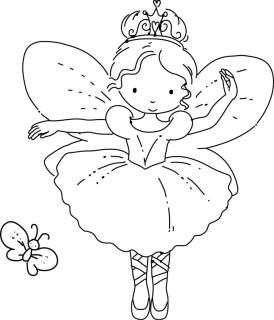 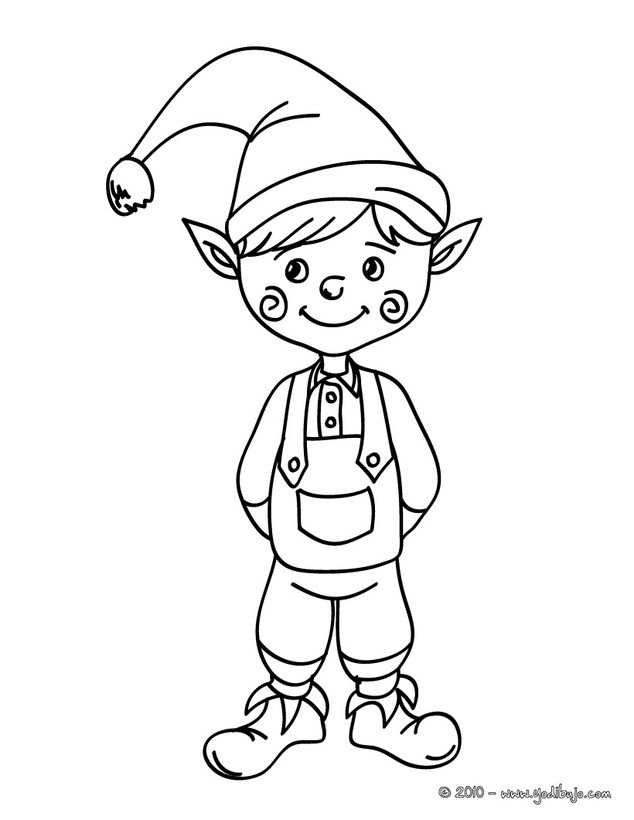 1.- Contesta las preguntas sobre el texto que has leído.- ¿En qué mundo viven las hadas y los duendes?- ¿De qué está lleno el mundo de fantasía?_____________________________________________________________-¿Cómo son los personajes en ese mundo?_____________________________________________________________-¿Dónde viven las hadas  que no hechizan?_____________________________________________________________-¿A qué tienen alergia las brujas andrajosas?_____________________________________________________________-¿Dónde duermen los duendes de colores?_____________________________________________________________-¿Cómo vuelan los vampiros?_____________________________________________________________-¿Dónde entrarán los duendes?_____________________________________________________________2.- ¿Sabes que significan las siguientes palabras? Elige la opción correctaAlegría					Andrajosas	Encantados					Deprisa3.- Colorea y después ayúdame a describir a las hadas que viven en el reino de fantasía. No olvides describir su pelo, sus ojos, su nariz, su boca y orejas… y lo más importante ¡¡¡ cómo va vestida!!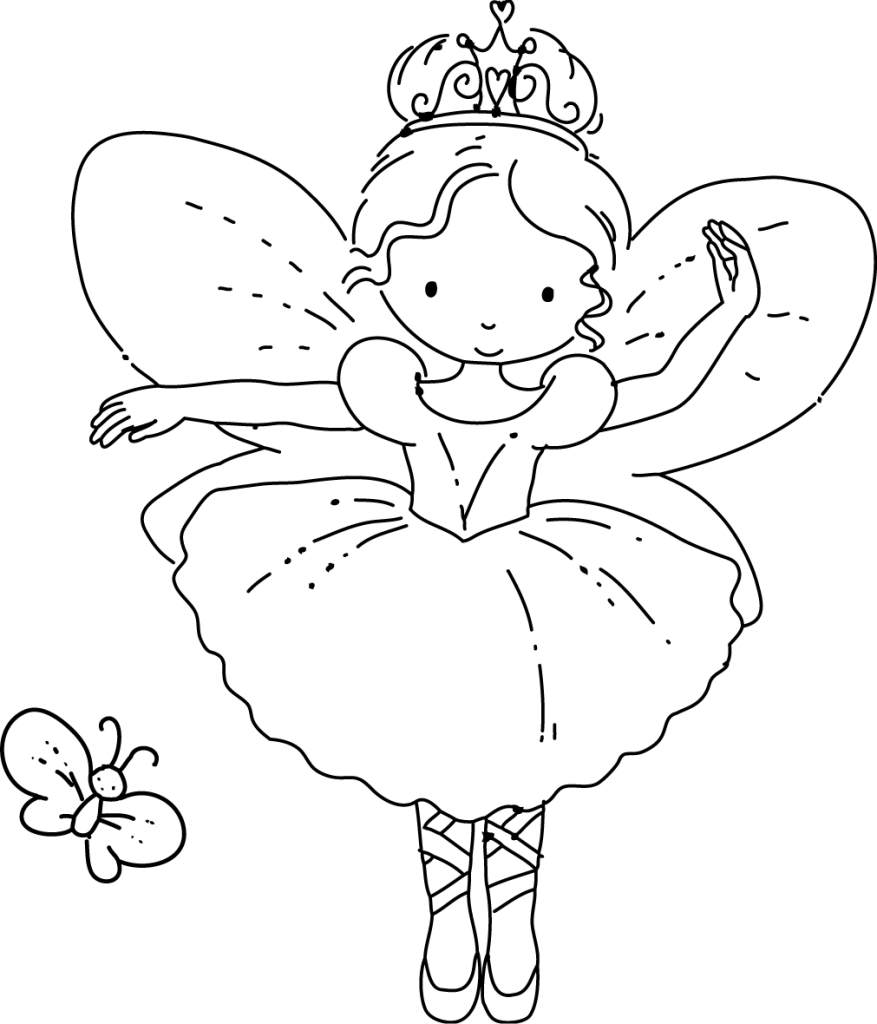 _______________________________________________________________________________________________________________________________________________________________________________________________________________________________________________________________________________________________________________________________________________________________________________________________________________________________________________________________________________________________________________________________________________________________________________________________________________________________________________________________________________________________4.- Colorea y después ayúdame a describir a los duendes que viven en el reino de fantasía. No olvides describirlo completo, contándome cosas sobre su pelo, sus ojos, su nariz, su boca y sus orejas… y lo más importante ¡¡¡ cómo va vestido!!____________________________________________________________________________________________________________________________________________________________________________________________________________________________________________________________________________________________________________________________________________________________________________________________________________________________________________________________________________________________________________________________________________________________________________________________________________________________________________________________________________________________________________________________________________________________5.- Ordena y construye las oraciones con las siguientes palabras:__________________________________________________________________________________________________________________________6.- La familia de palabras se construyen a partir de una palabra añadiendo      –ita, -ito, -illa, -illo, -era,-ero,…Completa  tú ahora cada palabra con su familia  de palabras y escribe las parejas de palabras.ANEXOS PARA DRAMATIZACIÓN 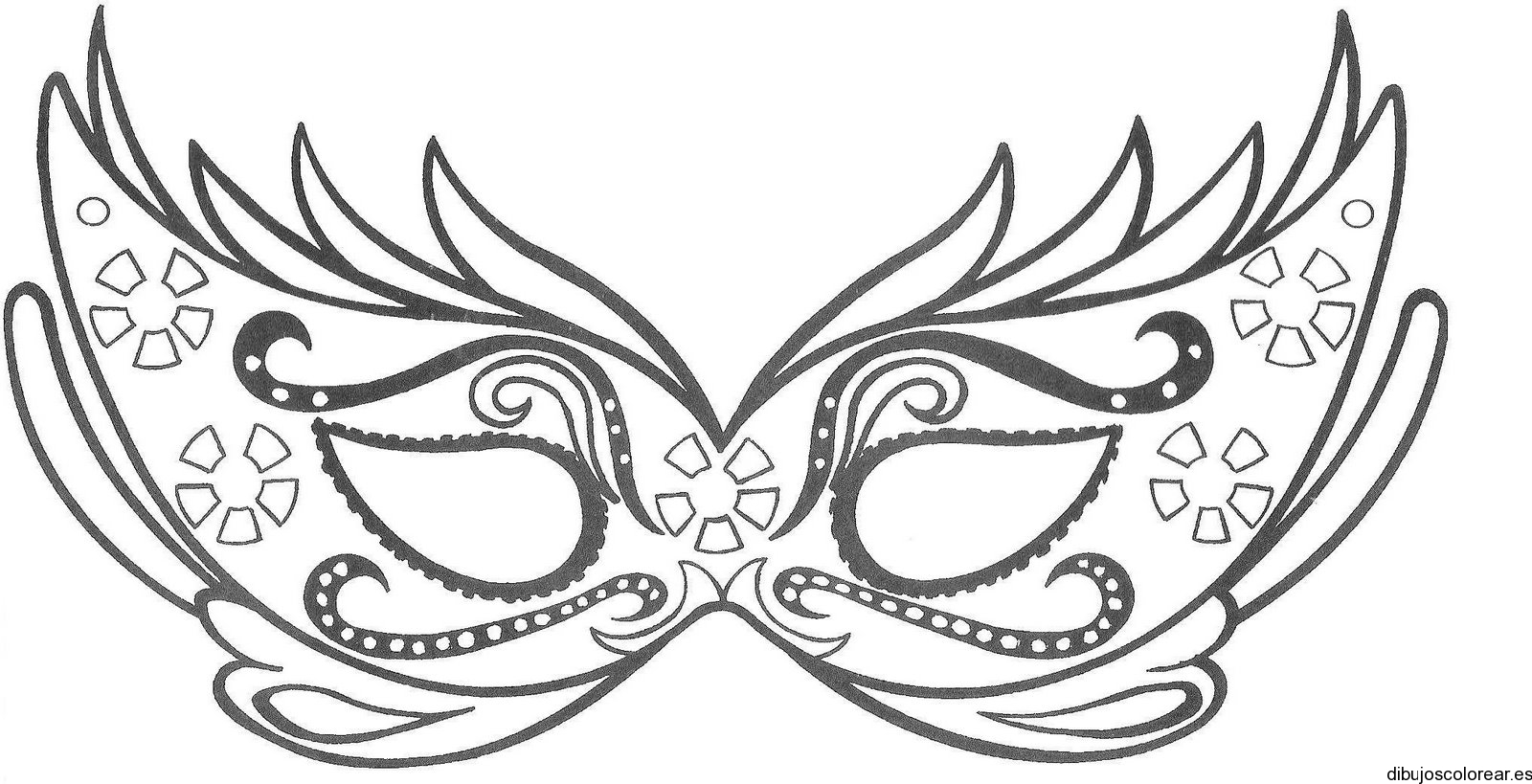 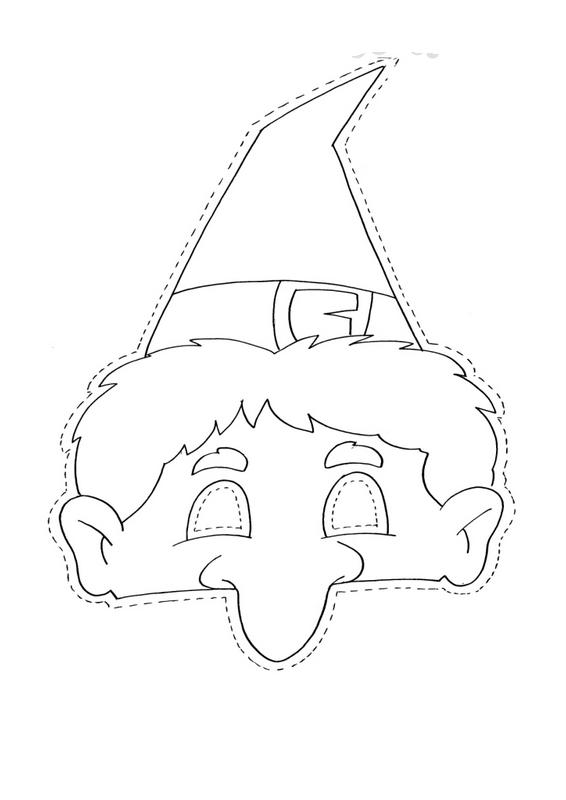 felicidadtristezapenaroñosaslimpiassuciosmágicosHechizadosmareadosdespaciorápidotranquilo